COMMENT RESERVER UN CRENEAU D’ENTRAINEMENT VIA LE SITE INTERNET TEAMK 37 ?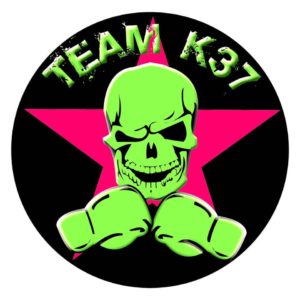 										  C’est par ici…Connectez-vous sur le site internet : www.teamk37.com  (utiliser un navigateur mozilla/firefox)Vous n’avez pas encore de compte ?Se rendre sur « espace membre », « mon compte »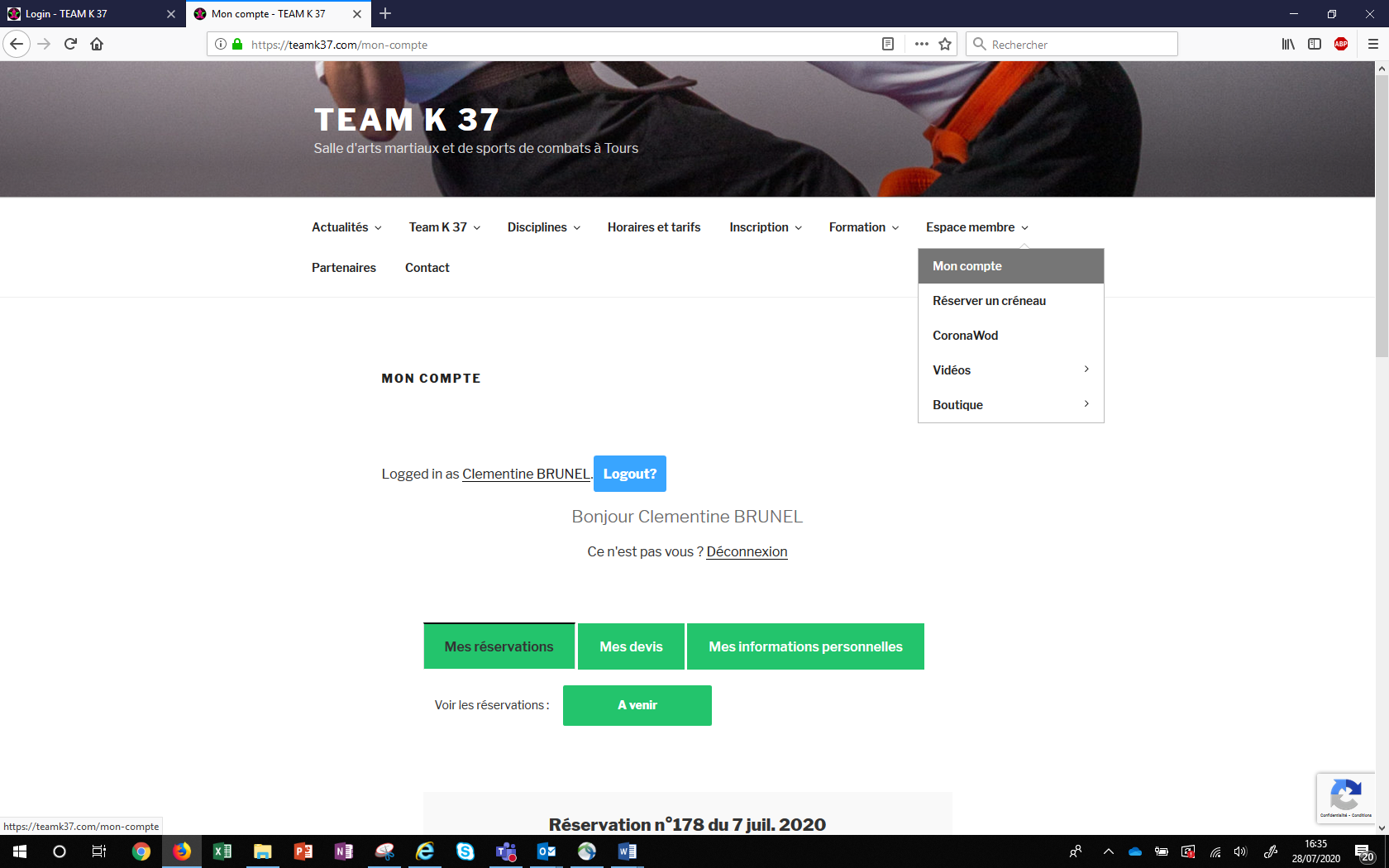 Créer son compte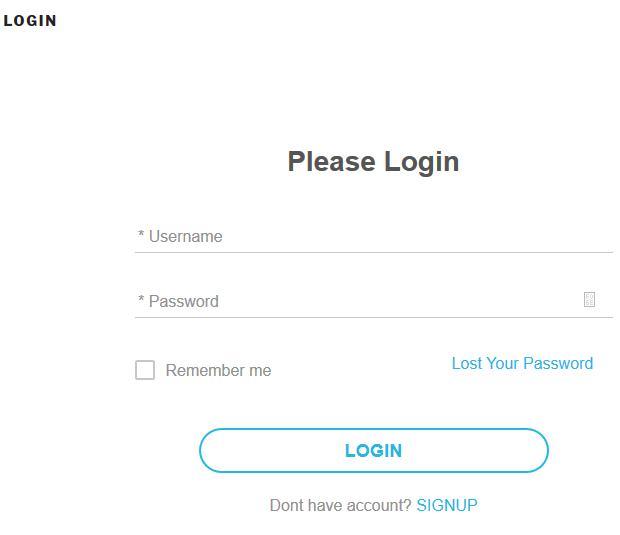 Cliquer « sur SIGNUP », cette page s’affiche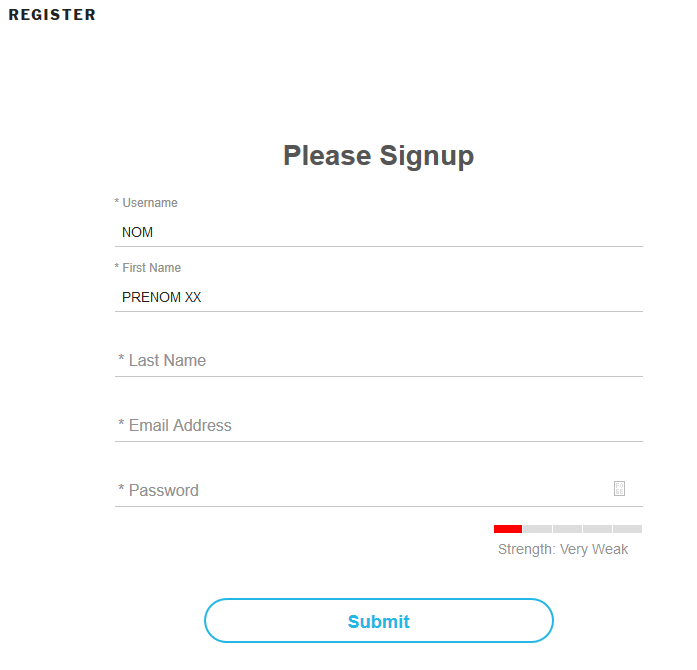 Compléter tous les champs et cliquer sur « SUBMIT » Félicitations, votre compte est créé !Pour réserver un créneau, connectez-vous sur votre compte :Se rendre sur « espace membre », « mon compte »Taper l’ « username » et votre mot de passe puis cliquer sur LOGIN.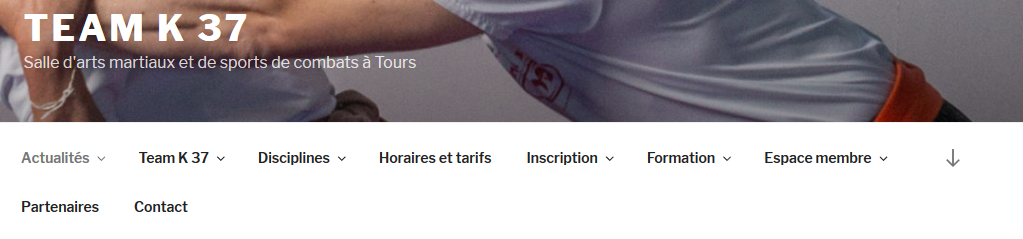 Cliquer sur espace membre « réserver un créneau »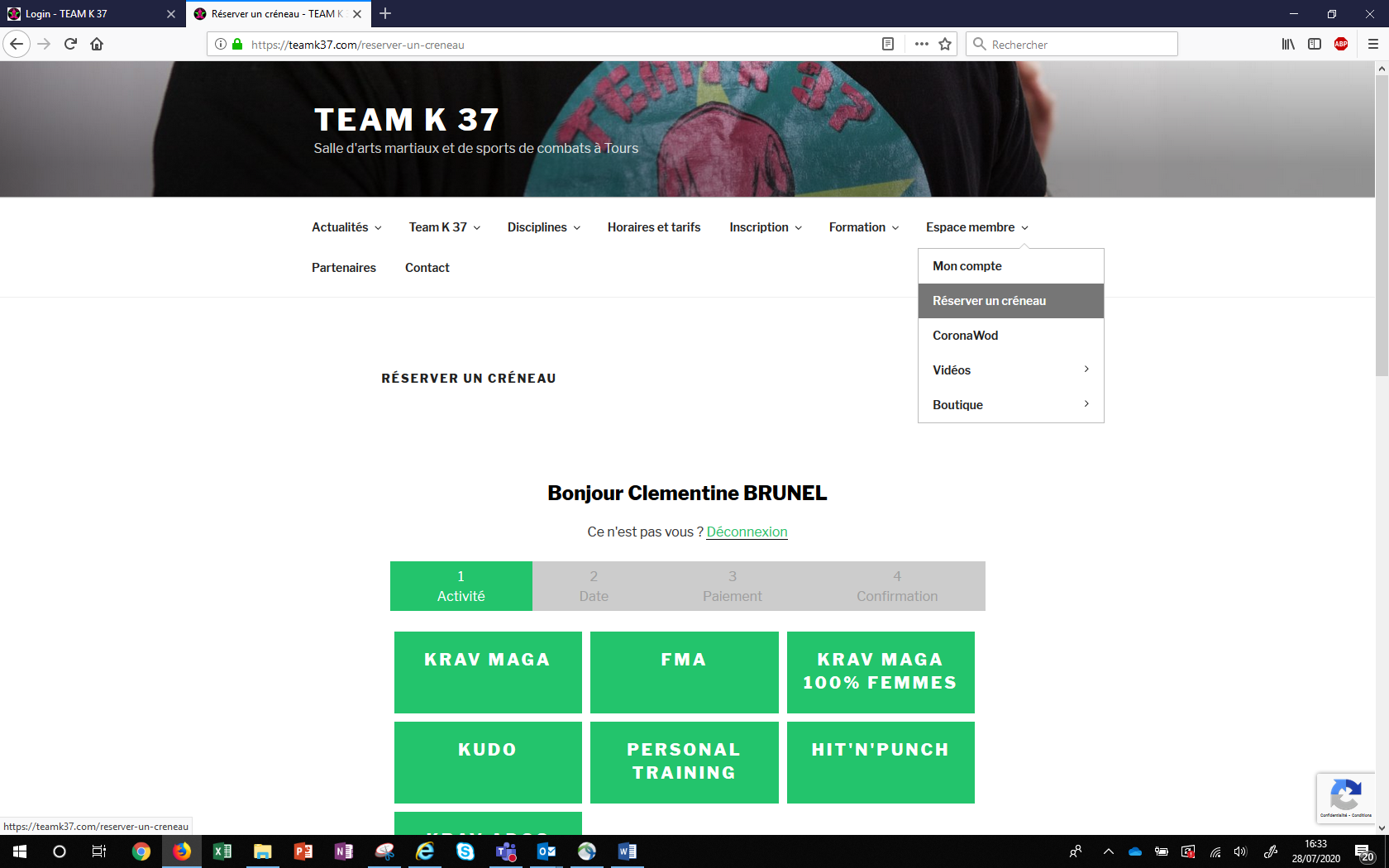 Vous touchez au but, cette page s’affiche !Faites votre choix « personal training » pour cours privé en coaching individuel (la chance, un coach dédié rien que pour vous   !)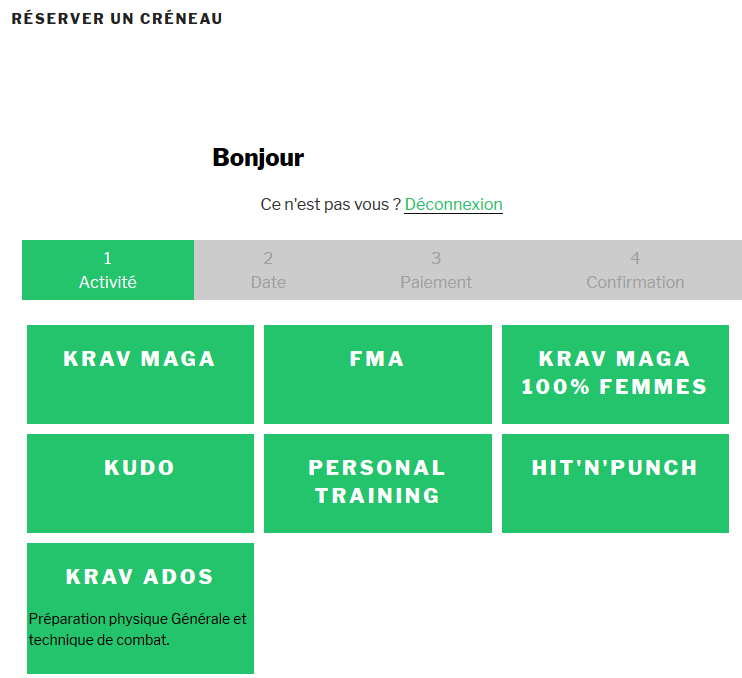 Faites votre choix parmi les dates et horaires proposes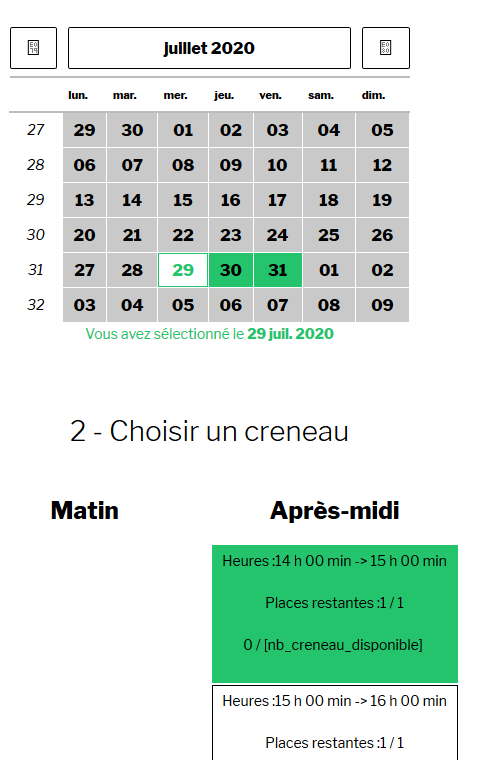 Restez et descendez sur la même page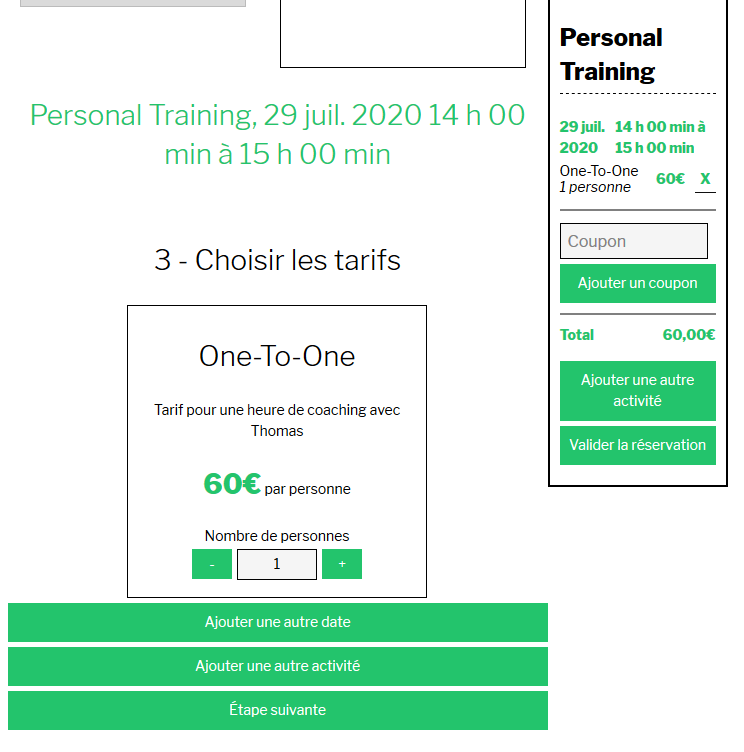 Vous réservez plusieurs dates, renouvelez l’opération en cliquant sur « ajouter une autre date ».Une fois vos créneaux ajoutés, cliquez sur étape suivanteCette page apparait, cochez la case « j’ai lu et j’accepte les conditions générales »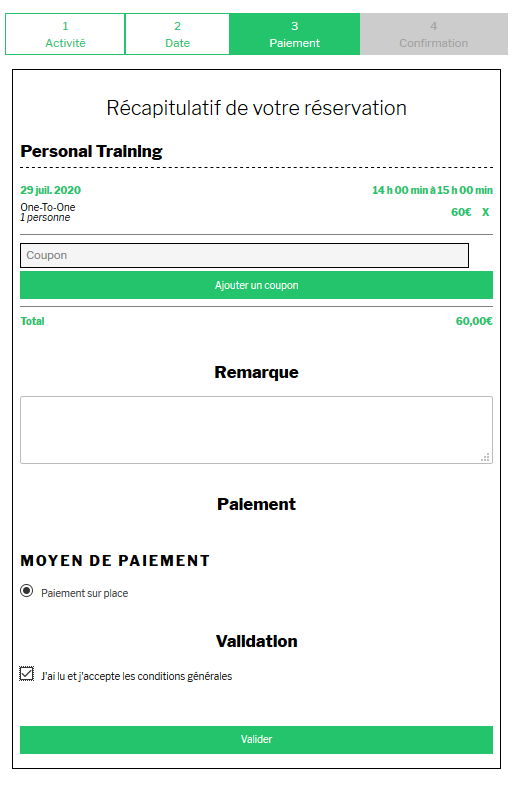 Cliquer sur VALIDER FELICITATIONS VOTRE RESERVATION EST FAITE !TRES BON ENTRAINEMENT !!!Vous recevrez un mail de confirmation (il est possible que celui-ci tombe dans vos éléments indésirables)Vous souhaitez consulter les créneaux que vous avez réservé ?Aller sur «espace membre », « mon compte »Vous trouver sur la page ci-dessous vos réservation. Vous pouvez aussi cliquer sur « voir le détail de la réservation »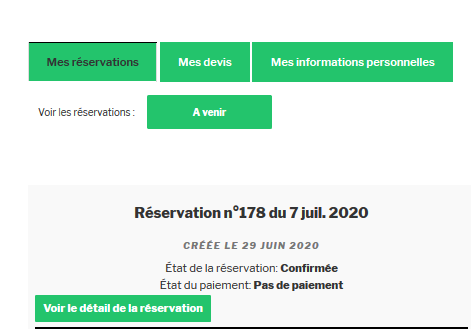 En cas de problème de connexion (mot de passe), envoyer un mail expliquant la situation à l’adresse suivante : webmaster@teamk37.com.